Муниципальное бюджетное дошкольное учреждение «Ваховский детский сад «Лесная сказка»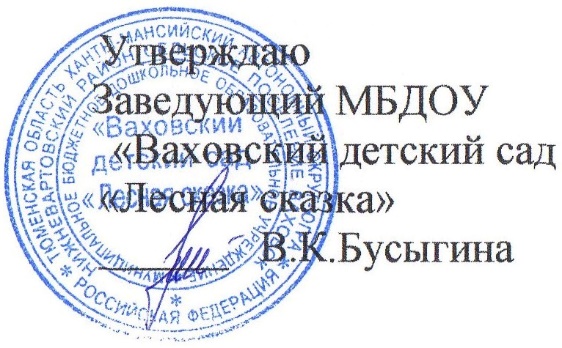 Спортивный праздник, посвященный Дню Защиты детей для дошкольников от 3 до 7 лет «Летняя радуга»Составила инструктор физического воспитания Гончар Л.А.                                                                  2018
Цель: создать детям атмосферу радости и доверия совместными играми и танцами. Задачи: - расширить возможности общения с детьми из разновозрастных групп;- развитие детского творчества и изобразительной фантазии;
- расширение знаний и возможностей детей в интеллектуальном и физическом направлении;- создать детям атмосферу радости и доверия совместными играми и танцами. Форма проведения: праздник.
Мероприятие проводится на улице, на территории детского сада.Оборудование:2 столовые ложки,  2 теннисных шарика, 2 больших сапога, 2 гимнастические палки д – 1м., 2 обруча среднего размера, 2 мяча д- 18см., 4 детских ведерка, музыкальный центр, шары праздничные.Ход праздника  (Звучит песня «Детство»)Ведущий.
Пришел июнь, июнь, июнь-
В саду щебечут птицы,
На одуванчик только дунь-
И весь он разлетится!
Праздник солнца! Сколько вас,
Одуванчиков у лета!
Детство – золотой запас
Для большой нашей планеты!Звучит первый куплет песни « Солнечный круг»Ведущий :Дорогие друзья, вот и наступил для нас долгожданный праздник солнца, самый долгий праздник – Праздник солнечного лета! Каждый день этого радостного большого праздника будет распахиваться, как новая страница интересной и яркой, красочной книги. Это книга, в которой будут и песни, и картины, и игры, и сказки, и загадки, и походы, и приключения! Каждый день летнего календаря красный, потому что каждый день лета – это радость, отдых, праздник! А самое главное – это мирное небо над нами!Сегодня – первый день лета. Этот день посвящен Международному Дню защиты детей и сохранению мира на земле. Этот день посвящен Вам, дорогие ребята. :Выходит старуха Шапокляк: Всем привет! Девочки - вертелочки, мальчишки-кочерыжки! Я – весёлая старушка Шапокляк. А вы попали в гости к сказке. А зачем вы сюда пришли? (играть, веселиться). Да?! Я тоже играть люблю. Я такие замечательные игры знаю. Вот, например, скамейку клеем намазать, а когда кто-то на неё сядет – вот смеху-то будет! Ха-ха-ха! Хорошая игра? (нет!) Тогда другая: идёт человек по улице, а я на него сверху ведро воды выливаю. Здорово? (нет!) Ну, тогда ещё одна игра. Мальчик, иди сюда. Вот шла я по улице и потеряла кошелёк, мальчик, помоги мне, подними кошелёк. (Мальчик пытается поднять, Шапокляк дёргает за верёвку). Ой, как весело! Нравится моя игра? Нет? Ой, какие вы все скучные… Игры вам мои не нравятся. Ну а вы-то во что любите играть? (ответы детей) Ладно, поиграю я в «ваши игры». Но для начала я хочу послушать стихи о лете.Дети читают стихи:1. Мы встречаем праздник лета,
Праздник солнца, праздник света.
Приходите в гости к нам.
Рады мы всегда гостям.2. Прилетят на праздник птицы
Дятлы, ласточки, синицы.
Будут щелкать и свистеть
Вместе с нами песни петь.3. Зажужжат вокруг стрекозы,
Улыбнуться маки, розы.
И оденется тюльпан
В самый яркий сарафан.4. Мы встречаем праздник лета
Праздник солнца, праздник света
Солнце, солнце, ярче грей
Будет праздник веселей.5.День первый лета, стань ещё светлей!
Встречают первое июня всюду!
Ведь это – День защиты всех детей,
Его недаром отмечают люди!6.Первый день цветного летаВместе нас собрал, друзья.
Праздник солнца, праздник света,
Праздник счастья и добра!Ведущий : Праздник, посвященный «Дню защиты детей» считать открытым Ура!Все вместе Ура!Ведущий: Ребята, если вы со мной согласны говорите « ДА »
— настроение каково, во?
— все такого мнения?
— все без исключения?
— мы повзрослели?
— всё мы сумели?
— везде мы успели?
— один за всех?
— а все за одного?
— здоровье в порядке?
— а весело ли вам живётся?
— вы умеете играть?Ведущий:
Много игр есть на свете,
Но про все не рассказать.
Любят взрослые и дети
В игры разные играть.Мы начинаем «Сказочные эстафеты» Конкурс 1  -   Названия команд. Ведущая: Итак, команды в сборе! И в первую очередь нам как-то нужно назвать наши команды! Вам дается одна минута, чтобы вы придумали названия команде, связанное со сказкой.И я прошу вас громко хором представить ваши команды!Перед началом эстафеты, я читаю отрывок из сказки, команда первая правильно, отгадавшая название сказки, получает дополнительное очко. «Мышка бежала, хвостиком задела, яичко упало и разбилось»«Курочка ряба»Эстафета:   «Снесла курочка яичко»Пронести в столовой ложке теннисный шарик, передать эстафету следующему.Ведущая: «Горбунок-конек встряхнулся, встал на лапки встрепенулся. Хлопнул гривой, закряхтел и стрелою полетел»«Конек-горбунок»Эстафета:  «Конек – горбунок»  Бег с баскетбольным мячом за спиной до финиша и обратно.Ведущая:  «Было у отца три сына, и оставил он им наследство: старую мельницу, ослика и кота»«Кот в сапогах»Эстафета  «Кот в сапогах»Первый игрок надевает сапог, добежит до финиша и обратно, передает сапог следующему.Ведущая: «Карло вошёл в каморку, сел на единственный стул у безногого стола и, повертев так и эдак полено, начал ножом вырезывать из него куклу»«Буратино»Эстафета «Лиса Алиса и кот Базилио»Команда разбивается по два человека: это лиса Алиса и кот Базилио. Коту завязывают глаза и одевают большие тапочки, лиса его ведет, до финиша и обратно, повязку на глаза и тапочки передают следующей паре.Игра со зрителями, проводит Шапокляк:
Как живете? – Вот так! (выставляют большой палец вперед)
Как идете? – Вот так! (идут на месте)
Как плывете? – Вот так! (имитируют плавание)
Как бежите? – Вот так! (бег на месте)
Как грустите? – Вот так! (грустят)
А шалите? – Вот так! (кривляются)
А грозите? – Вот так! (грозят друг другу пальчиком)2 игра «Продолжить рифму»
–Вышел зайчик погулять, лап у зайца ровно ……(четыре)
– У меня собачка есть, у нее хвостов аж ….(один)
– Есть веселая примета, выпал снег, встречай….(зиму)
– Вьюга воет, словно дрель, на дворе стоит….(февраль)
– День рожденье на носу, испекли мы….(торт)
– У Иринки и Оксанки трехколесные есть….(велосипед)Ведущая: «Взяла старуха крылышко, по коробу поскребла, по сусеку помела и наскребла муки горсти две»«Колобок»Покатить мяч обручем до финиша и обратно, передать обруч и мяч следующему игроку.Ведущая «Тянут-потянут, вытянуть не могут.»«Репка» Эстафета «Репка» Первый участник бежит до финиша и обратно, второй присоединяется к нему, держась за талию, и теперь они бегут вдвоем. Затем присоединяется третий и т. д.Ведущий «Слез Емеля с печки, обулся, оделся, взял ведра и пошел на речку»  «По щучьему велению»Эстафета «По щучьему велению» Первый участник берет ведерки, наполненные водой, бежит до финиша и обратно, передает ведерки следующему игроку.Звучит песня « Не детское время» все зрители встают, выходят на площадку и повторяют за ведущим движения танца.Ведущий :
Для повелителей страны
Ребята все равны:
И рыжие, и белые,
И сильные, и смелые,
Веселые и шумные,
И очень, очень умные.
Всех ждет подарок или приз
И это все для вас сюрприз.
Подведение итогов. Вручение подарков.Литература:1. А.П.Щербак, Тематические занятия и праздники в ДОУ,М., 2014.2.В.Я. Лысова, Т.С.Яковлева, Спортивные праздники и развлечения в ДОУ, М., 2000.3.Л.Н.Волошина, Играйте на здоровье, М., 2014.